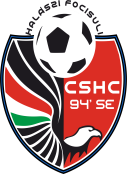 HETI EDZÉSPROGRAM		2023. november 27. – december 1.Bajnoki mérkőzések, tornák2023. december 2-3.HétfőKeddSzerdaCsütörtökPéntekBLSZ III.18:00 óra18:00 óra18:00 óraU1918:00 óra18:00 óra18:00 óra2008  U1618:00 óra18:00 óra18:00 óra2009   U1516:45 óra16:45 óra16:45 óra2010  U1416:45 óra16:45 óraCsHC - Gloriett U14/3.17:00 óratal.: 16:00 óraSzabadkikötő pálya16:45 óra2011  U1316:45 óra16:45 óra16:45 óraCsHC - Gloriett U14/3.17:00 óratal.: 16:00 óraSzabadkikötő pálya16:45 óra2012  U1216:45 óra16:45 óra16:45 óra16:45 óra2013 U1116:45 óra16:45 óra16:45 óra2014 U1016:45 óra16:45 óra16:45 óra2015 U916:45 óraVásárhelyi Iskola terem17:55 – 19:00 óra16:45 óra2016 U8Vásárhelyi Iskola terem17:40 – 18:30 óraVásárhelyi Iskola terem16:55 – 18:00 óraVásárhelyi Iskola terem17:40 – 18:30 óra2017-18  U7Vásárhelyi Iskola terem16:55 – 17:45 óraVásárhelyi Iskola terem16:55 – 17:45 óraKapusedzés16:45 óraÖregfiúk, old boysSzombatVasárnapBLSZ III.MUN - CsHC15:00 óratal.: 13:45 óraBudafokÉvzáróU19ÉvzáróPestújhely - CsHC U1914:00 óratal.: 13:00 órabusz indul: 12:15 óraVasgolyó u.2008U162009U152010U142010-11U142011-12U132013-14U11Puebla torna 2014-es korosztálytal.: 8:15 óraXX., Vörösmarty u. 30.2015-16U9Bozsik futsal téli tornatal,.: 8:30 óraDunaharaszti, Városi SportcsarnokNapsugár utca2017-18U7BLSZ IV.Old boysÉvzáró